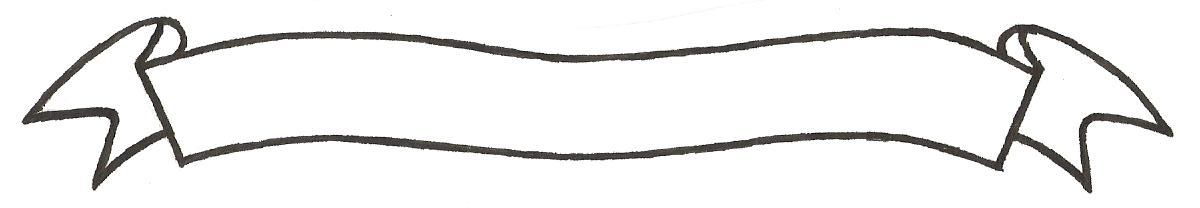 MERU UNIVERSITY OF SCIENCE AND TECHNOLOGYP.O. Box 972-60200 – Meru-Kenya.Tel: 020-2069349, 061-2309217. 064-30320 Cell phone: +254 712524293, +254 789151411Fax: 064-30321Website: www.must.ac.ke  Email: info@must.ac.keUniversity Examinations 2015/2016 SECOND YEAR FIRST SEMESTER EXAMINATION FOR DIPLOMA IN  CIVIL ENGINEERING ECV 2150:  CONSTRUCTION TECHNOLOGY AND SERVICES II DATE: APRIL 2016					   	                 TIME: 1 ½ HOURSINSTRUCTIONS: 	Answer question one and any other two questions QUESTION ONE (30 MARKS)Discuss three functions of carrying out floor finish.  				(9 marks)Discuss three advantages and disadvantages of precast concrete floors when compared with in-situ reinforced floors  						(6 marks)Explain three factors considered when choosing the type of door to use.  	(6 marks)Make a well labeled diagram of a direct cold water supply system  		(9 marks)QUESTION TWO (15 MARKS)State four functions of any door  						(4 marks)State five preparations for a door finish.  					(5 marks)State three advantages and disadvantages of solvent-borne vs water-borne clear finishes.  									(6 marks) QUESTION THREE (15 MARKS)List down the directions of oiling a floor 					(6 marks)State four steps followed when removing an old finish on a floor. 		 (4 marks)Explain five types of floor finishes.  						(5 marks)QUESTION FOUR (15 MARKS)State five requirements of a foul water drainage system.  			(5 marks)State five guidelines for maintaining a safe electrical installation in a residential house  (5 marks)What are the main causes of back siphonage in drinking water supply?  	(5 marks)